Annexe 4 : Le menu de la semaine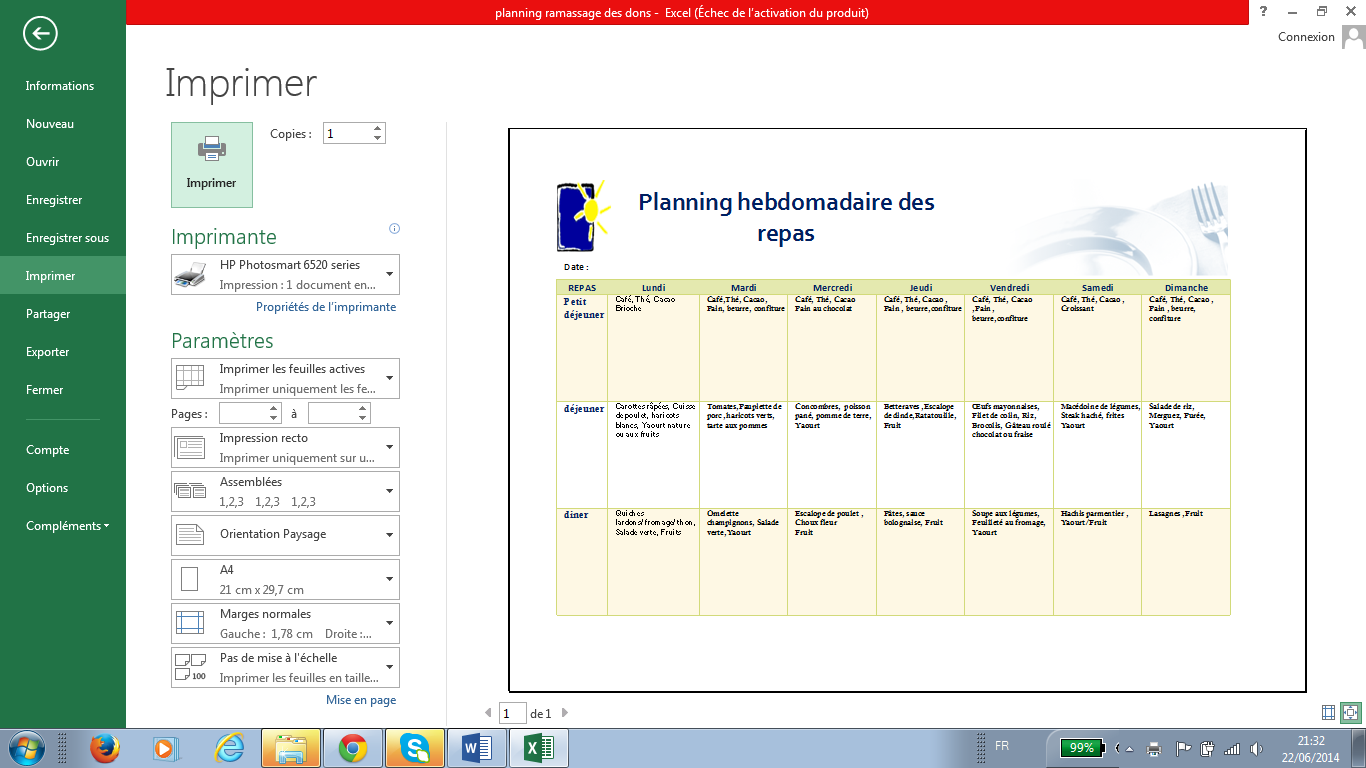 